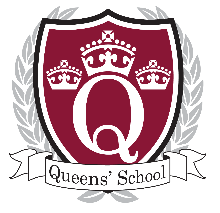 QUEENS’ SCHOOLDare to be GreatPerson SpecificationThe person specification outlines the main attributes needed to adequately perform the post specified. It is intended to give prospective candidates a better understand of the post requirements.  It will be used as part of the recruitment process in identifying and shortlisting candidates.Queens’ School is committed to safeguarding and promoting the welfare of children and young people and expects all staff and volunteers to share this commitment.  All posts are exempted under the Rehabilitation of Offenders Act 1974.  Appointments will be conditional upon the receipt of a satisfactory response to a check of police records via the Disclosure and Barring Service and references from previous employers.  We are an Equal Opportunities employer.Job Title: Subject TeacherSalary: MPS/UPSEssentialDesirableEducation/Qualifications and TrainingDegree or equivalent XEducation/Qualifications and TrainingQualified teacher statusXEducation/Qualifications and TrainingEvidence of further study (MA, MBA, MEd)XEducation/Qualifications and TrainingEvidence of and commitment to continuing professional developmentXKnowledge Skills & ExperienceStrong subject knowledgeXKnowledge Skills & ExperienceKnowledge and understanding of the theory and practice of effective  teaching and learningXKnowledge Skills & ExperienceReflective teachingXKnowledge Skills & ExperienceSuccessful experience of managing change in an educational situationXKnowledge Skills & ExperienceUnderstanding of use of assessment data to raise achievementXKnowledge Skills & ExperienceMake effective use of ICT across the curriculum when teaching and planningXKnowledge Skills & ExperienceUnderstanding behaviour management strategiesXKnowledge Skills & ExperienceTeach using an increasingly wide range of teaching strategies to meet different learning needs and abilitiesXKnowledge Skills & ExperienceUnderstanding of the accountability of the roleXPersonal CharacteristicsAbility to demonstrate sound balanced judgement with decisiveness, flexibility and integrityXPersonal CharacteristicsResilience, the ability to work under pressure and be able to meet deadlinesXPersonal CharacteristicsExcellent communication skills (including written, oral and presentation skills)XPersonal CharacteristicsThe ability to think strategically, creatively and to prioritiseXPersonal CharacteristicsThe ability and motivation to constantly improve own practice and knowledge through self-evaluation and learning from othersXPersonal CharacteristicsThe ability to support colleaguesXPersonal CharacteristicsStrong organisational skills and ability to meet deadlinesXPersonal CharacteristicsPersonal resilience, energy and enthusiasmXPersonal CharacteristicsTo have a sense of humour and an ability to keep things in perspectiveXChecksEnhanced DBS, Clearance for Prohibition Check and Right to Work in the UKX